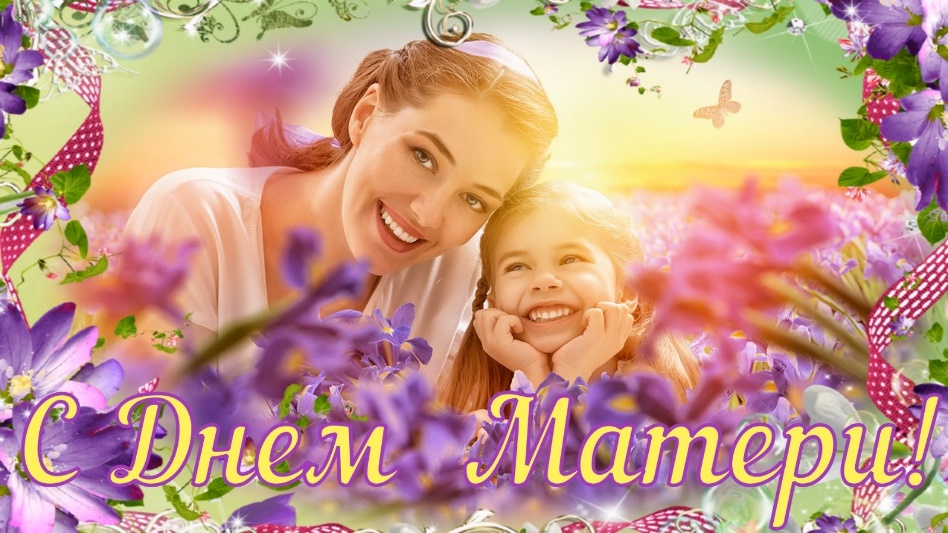 							Утверждаю							Директор МБОУ СОШ № 21							г.Белгорода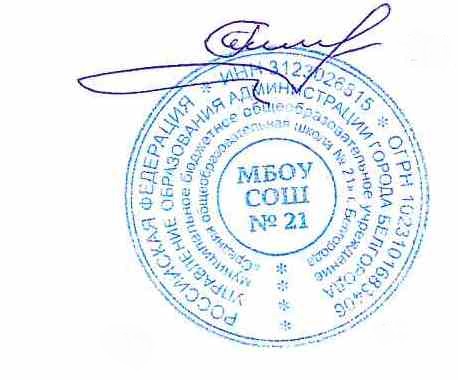 							___________М.А. ГалкинаПлан работы школы по проведению Дня Матери РоссииМероприятияКлассыСрокиОтветственныеАкцииАкцииАкцииАкцииАкция «Открытка для мамы» (поздравление женщин микрорайона с праздником)Актив Совета первых24-25.11Ст. вожатая Акция «Наши мамы лучше всех» (музыкальные поздравления в социальных сетях)  Актив Совета первых24-26.11Советник директора по воспитаниюТематические классные мероприятияТематические классные мероприятияТематические классные мероприятияТематические классные мероприятияКлассные часы, посвященные Дню Матери России: «Все на земле от материнских рук», «Нет на свете дороже тебя», «Тепло  материнских сердец», «Единственной посвящается» и т.д.1-11по расписанию классных часовКл. рук. Кинолекторий «День матери»1-1122-24.11Кл. рук.КонкурсыКонкурсыКонкурсыКонкурсыКонкурс на лучшую открытку для мамы «Мама посвящается» 1-720-24.11Кл. рук., ст. вожатая Конкурс декоративно-прикладного творчества «Сувениры для мамы» 1-720-24.11Кл. рук., ст. вожатаяКонкурс видеороликов «Завтра для мамы»1-11 20-24.11Кл. рук., советник по воспитанию